ПРОЕКТ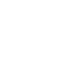 НОВООДЕСЬКА МІСЬКА РАДАМИКОЛАЇВСЬКОЇ ОБЛАСТІР І Ш Е Н Н ЯКеруючись пунктом 34 частини 1 статті 26 Закону України «Про місцеве самоврядування в Україні», відповідно статей 12, 93, 122-124, 134, 186 пункту 24 розділу Х «Перехідних положень» Земельного кодексу України, статей 4, 5 Закону України «Про оренду землі», статті 13,15,23 Закону України «Про грошову оцінку земель», частини 3 статті 24 Закону України «Про регулювання містобудівної діяльності», статей 25, 50 Закону України «Про землеустрій»,  Закону  України «Про надра», розглянувши клопотання директора ТОВ «ПРЕМЄ'Р-АВГ» Слюсарева В.М. щодо надання дозволу на розробку проєкту землеустрою щодо відведення земельної ділянки в оренду для розміщення та експлуатації основних, підсобних і допоміжних будівель та споруд підприємствами, що пов’язані з користуванням надрами орієнтовною площею 0,5 га за межами населеного пункту в межах Новоодеської міської ради Миколаївської області, враховуючи рекомендації постійної комісії з питань аграрно-промислового розвитку та екології,  міська рада В И Р І Ш И Л А: 1. Надати ТОВ «ПРЕМЄ'Р-АВГ» (код ЄДРПОУ-34742156) дозвіл на розробку проєкту землеустрою щодо відведення земельної ділянки в оренду для розміщення та експлуатації основних, підсобних і допоміжних будівель та споруд підприємствами, що пов’язані з користуванням надрами орієнтовною площею 0,5 га із земель комунальної власності не наданих у власність та користування за межами населеного пункту в межах Новоодеської міської ради.  2. Надати ТОВ «ПРЕМЄ'Р-АВГ» (код ЄДРПОУ-34742156) дозвіл на розробку технічної документації з нормативно-грошової оцінки земельної ділянки передбаченої до відведення в оренду для розміщення та експлуатації основних, підсобних і допоміжних будівель та споруд підприємствами, що пов’язані з користуванням надрами, орієнтовною площею 0,5 га із земель комунальної власності не наданих у власність та користування за межами населеного пункту в межах Новоодеської міської ради.  3. Рекомендувати керівнику ТОВ «ПРЕМЄ'Р-АВГ» замовити проєкт землеустрою щодо відведення земельної ділянки в землевпорядній організації, яка має ліценцію на проведення робіт із землеустрою. 4. Розроблений у встановленому законодавством порядку проєкт землеустрою подати на затвердження до Новоодеської міської ради.5.Контроль за виконанням цього рішення покласти на постійну комісію з питань аграрно-промислового розвитку та екології.Міський голова				Олександр ПОЛЯКОВВід 25.06.2021 р. № 64м. Нова Одеса         Х сесія восьмого скликанняПро надання дозволу на розробку проєкту із землеустрою щодо відведення земельної ділянки в оренду ТОВ «ПРЕМЄ'Р-АВГ»